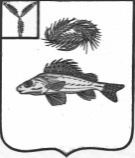 СОВЕТ
ЧАПАЕВСКОГО МУНИЦИПАЛЬНОГО ОБРАЗОВАНИЯ                                                                          ЕРШОВСКОГО РАЙОНА САРАТОВСКОЙ ОБЛАСТИРЕШЕНИЕ                       От  13.03.2018                                                               № 99-154«Об утверждении Порядка предоставления                                                                           нормативных правовых актов (проектов                                                                                                нормативных правовых актов) администрации                                                                         Чапаевского МО Ершовского МР в прокуратуру                                                                       Ершовского района»В соответствии с Федеральным законом от 06.10.2003 года № 131-ФЗ «Об общих принципах организации местного самоуправления в Российской Федерации», Федеральным законом от 17.07.2009 года № 172- ФЗ «Об антикоррупционной экспертизе нормативных правовых актов», Совет Чапаевского муниципального образования РЕШИЛ:Утвердить Порядок предоставления нормативных правовых актов (проектов нормативных правовых актов) Советом Чапаевского муниципального образования в прокуратуру Ершовского района.Настоящее Решение вступает в силу со дня его опубликования (обнародования).Глава Совета Чапаевского МО:                           А.К. ИвановУТВЕРЖДЕН                                                                                                          решением Совета  Чапаевского МО                                                                                            от 13.03.2018  № 99-154ПОРЯДОК Предоставления нормативных правовых актов (проектов нормативных правовых актов) Советом Чапаевского муниципального образования в прокуратуру Ершовского района.1. Настоящий порядок предоставления нормативных правовых актов (проектов нормативных правовых актов) Совета Чапаевского МО в прокуратуру Ершовского района (далее - Порядок) разработан в целях организации взаимодействия прокуратуры Ершовского района и Совета Чапаевского МО по вопросу обеспечения законности  принимаемых Советом Чапаевского МО нормативных правовых актов и проведения антикоррупционной экспертизы  нормативных правовых актов и их проектов, в целях обеспечения законности при разработке и принятии нормативных правовых актов Совета Чапаевского МО, в целях оказания содействия Совету Чапаевского МО в разработке проектов правовых актов, совершенствования механизма нормотворчества.                                                                                                   2. Проекты нормативных правовых актов Совета Чапаевского МО не позднее, чем за 10 дней до предполагаемой даты их принятия  предоставляются в прокуратуру Ершовского района для проведения проверки соответствия действующему законодательству, антикоррупционной экспертизы.                                                                     3. Нормативные правовые акты Совета Чапаевского МО в течение десяти дней с даты  подписания предоставляются в прокуратуру Ершовского района.